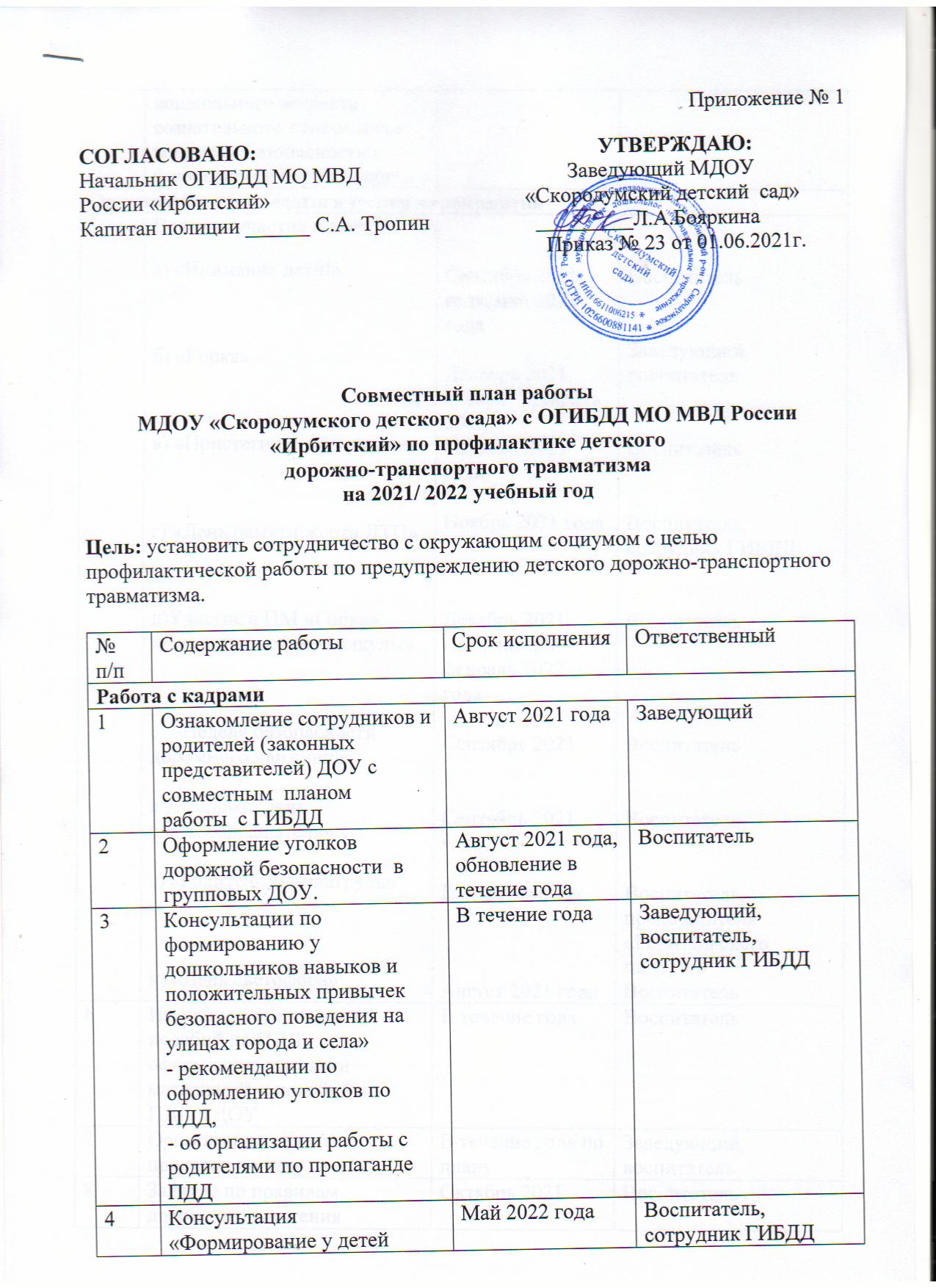 Муниципальное дошкольное образовательное учреждение«Скородумский детский сад»Место нахождения: 623815, Свердловская обл.,Ирбитский р-он., с. Скородумское, ул. Маршала Жукова, 54Банковские реквизитыИНН 6611006215 КПП 667601001 ОКВЭД 85.11 ОГРН 1026600881141ОКТМО 65711000 ОКПО 50311840 ОКАТО 65218000000 Финансовое управление администрации Ирбитского МО(МДОУ «Скородумский детский сад», л/с 23906071390)Уральское ГУ Банка России//УФК по Свердловской области г. ЕкатеринбургБИК 016577551Кор.счет 40102810645370000054Казначейский счет 03234643657110006200эл.адрес: detskii – scorodumskii @ rambler.ruСправка о выполнении совместного плана работыМДОУ «Скородумского детского сада» с МО МВД России «Ирбитский» по профилактике детского дорожно-транспортного травматизмаза 2020/ 2021 учебные годыЦель: установить сотрудничество с окружающим социумом с целью профилактической работы по предупреждению детского дорожно-транспортного травматизма.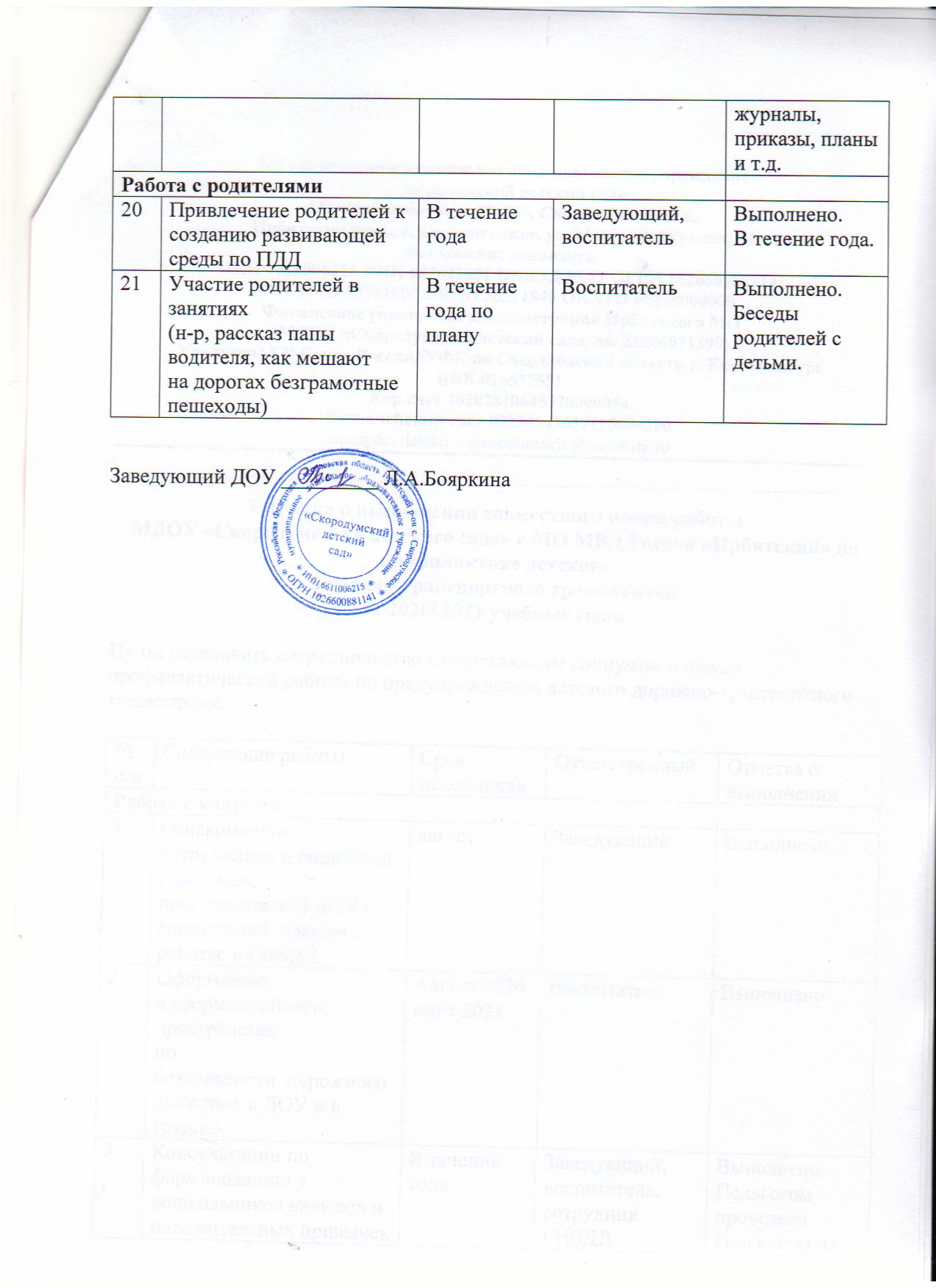 4Консультация «Формирование у детей дошкольного возрастасознательного отношения к вопросам безопасности и безопасности окружающих»Май 2022 годаВоспитатель,сотрудник ГИБДДОрганизационно-педагогические мероприятияОрганизационно-педагогические мероприятияОрганизационно-педагогические мероприятияОрганизационно-педагогические мероприятия5Принять участие в акциях:а) «Внимание дети!»б) «Горка»в) «Пристегнись правильно»г) «День памяти жертв ДТП»д)Участие а ПМ «Горка», «Рождественские каникулы»е) «Неделя безопасности дорожного движения»ж) «Единый день световозвращателя»з) «Родительский патруль»и) «День светофора»Сентябрь 2021 года, май 2022 годаДекабрь 2021, январь – февраль 2022Октябрь 2021 годаНоябрь 2021 годаДекабрь 2021 года, январь-февраль 2022 годаСентябрь 2021Сентябрь 2021 годаЕжеквартальноАвгуст 2021 годаВоспитательЗаведующий, воспитательВоспитательВоспитатель, сотрудник ГИБДДВоспитательВоспитательВоспитательВоспитатель, представители «Родительского патруля»Воспитатель6Изучение материалов и пособий по ПДД, оформление выставки материалов и пособий по ПДД в ДОУВ течение годаВоспитатель7Организация целевых прогулок по селуВ течение года по плануЗаведующий, воспитатель8Занятие по правилам дорожного движения«Школа пешеходных наук»Октябрь 2021Воспитатель9Подписка на газету «Добрая дорога детства»Сентябрь, октябрь 2021Заведующий, воспитатель10Конкурс рисунков на асфальте «Красный, желтый, зеленый!»Август 2021г.Воспитатель 11Моделирование ситуации по ПДД в группахВ течение годаВоспитатель12Участие в акции «Внимание дети!»Сентябрь 2021г., май 2022г.Воспитатель 13Профилактические минутки «Азбуку дорожную знать каждому положено!» (для воспитанников)В течение годаВоспитатель 14Организация встречи воспитанников ДОУ с работниками государственной инспекции безопасности дорожного движения В течение годаЗаведующий, воспитатель 15Беседа «Светофор – друг пешеходов и водителей»Февраль 2021г.Воспитатель16Конкурс рисунков «Дорожная азбука»Март 2021г.Воспитатель17Рейд «Светоотражающие элементы»Декабрь 2021г.Воспитатель 18Экскурсия на перекресток (закреплять у детей правила дорожного движения и правила поведения на дороге).Апрель 2021г.Воспитатель Нормативное творчествоНормативное творчествоНормативное творчествоНормативное творчество19Создание нормативно-правовой базыАвгуст, сентябрь 2021ЗаведующийРабота с родителямиРабота с родителямиРабота с родителямиРабота с родителями20Привлечение родителей к созданию развивающей среды по ПДДВ течение годаЗаведующий, воспитатель21Участие родителей в занятиях(н-р, рассказ папы водителя, как мешают на дорогах безграмотные пешеходы)В течение года по плануВоспитатель№ п/пСодержание работыСрок исполненияОтветственныйОтметка о выполненииРабота с кадрамиРабота с кадрамиРабота с кадрамиРабота с кадрами1Ознакомление сотрудников и родителей (законных представителей) ДОУ с совместным  планом работы  с ГИБДДавгустЗаведующийВыполнено2Оформление информационного пространствапо безопасности  дорожного движения в ДОУ и в группах.Август 2020, март 2021ВоспитательВыполнено3Консультации по формированию у дошкольников навыков и положительных привычек безопасного поведения на улицах города и села»- рекомендации по оформлению уголков по ПДД,- об организации работы с родителями по пропаганде ПДДВ течение годаЗаведующий,воспитатель,сотрудник ГИБДДВыполнено. Педагогом проведена консультация 03.09.2020г., 03.03.2021г.: «Формирование навыков и положительных привычек безопасного поведения на улицах города и села». Обновление уголков по ПДД в течение всего года. На сайте для родителей постоянно обновляется информация по пропаганде ПДД.14.09.2020г. воспитатель Еремина Т.С. провел беседу на тему: «Правила поведения на дороге, улице, в транспорте». 05.05.2021 года воспитатель Вихарева И.А. провела с детьми беседу: «Профилактика ДДТТ»4Консультация «Формирование у детей дошкольного возрастасознательного отношения к вопросам безопасности и безопасности окружающих»Май 2021Воспитатель,сотрудник ГИБДДВыполнено. 12.05.2021г. проведена консультация по теме: «Формирование у детей дошкольного возраста сознательного отношения к вопросам безопасности и безопасности окружающих».Организационно-педагогические мероприятияОрганизационно-педагогические мероприятияОрганизационно-педагогические мероприятияОрганизационно-педагогические мероприятия5Принять участие в акциях:а) «Внимание дети!»б) «Горка»в) «Пристегнись правильно»г) «День жертв ДТП»д) «Неделя детской дорожной безопасности»Сентябрь 2020, май 2021Декабрь 2020, январь – февраль 2021Октябрь 2020Ноябрь 2020Март 2021ВоспитательЗаведующий, воспитательВоспитательВоспитатель, сотрудник ГИБДДВоспитательВыполнено.14.09.2020г., 05.05.2021г.Выполнено.24.12.2020г., 29.01.2021г., 18.02.2021г.Выполнено.15.10.2020г.Выполнено.20.11.2020г.Выполнено.18.03.2021г.6Оформление выставки материалов и пособий по ПДД в ДОУВ течение годаВоспитательВыполнено. В течение года.7Организация целевых прогулок по селуВ течение года по плануЗаведующий, воспитательВыполнено. По плану в течение года.8Занятие по правилам дорожного движения«Школа пешеходных наук»Октябрь 2020ВоспитательВыполнено. 08.10.2020г.9Подписка на газету «Добрая дорога детства»Сентябрь, октябрь 2020Заведующий, воспитательНе выполнено.10Конкурс рисунков на асфальте «Красный, желтый, зеленый!»Август 2020г.Воспитатель Выполнено.21.08.2020г.11Моделирование ситуации по ПДД в группахВ течение годаВоспитательВыполнено.В течение года периодически.12Участие в акции «Внимание дети!»Сентябрь 2020г., май 2021г.Воспитатель Выполнено.14.09.2020г., 05.05.2021г.13Профилактические минутки «Азбуку дорожную- знать каждому положено!» (для воспитанников)В течение годаВоспитатель Выполнено. В течение года.14Организация встречи воспитанников ДОУ с работниками государственной инспекции безопасности дорожного движения В течение годаВоспитательНе выполнено..15Беседа «Светофор – друг пешеходов и водителей»Февраль 2021г.ВоспитательВыполнено. 25.02.2021г. беседа на тему: «Светофор – друг пешеходов и водителей. Роль светофора в жизни людей».16Конкурс рисунков «Дорожная азбука»Март 2021г.Воспитатель Выполнено.22.03.2021г.17Рейд «Светоотражающие элементы»Декабрь 2020г.Воспитатель Выполнено.11.03.2021г. Проведен рейд родительского патруля. 18Экскурсия на перекресток (закреплять у детей правила дорожного движения и правила поведения на дороге).Апрель 2021г.Воспитатель Выполнено.20.04.2021г.Нормативное творчествоНормативное творчествоНормативное творчествоНормативное творчество19Создание нормативно-правовой базыАвгуст, сентябрь 2020ЗаведующийВыполнено. В течение года создавалась нормативно-правовая база, разработаны положения, журналы, приказы, планы и т.д.